VERBALE  G.L.O.    n. 3In presenza e/o in remoto su piattaforma TEAMS alle ore……….. del giorno…………….si è riunito il G.L.O. per l’alunno/a ………………………… frequentante la classe ……………….della scuola ……………………………………………ORE DI SOSTEGNO   n…………..                                ORE DI ASSISTENZA alla Comunicazione n………..Presiede la riunione   Sono presenti:ORDINE DEL GIORNOVerifica  Finale   del percorso formativo dell’alunno ………………………… sul piano relazionale e dell’apprendimento ;.DESCRIZIONE DEL QUADRO ATTUALE:1.verifica finale relativa all’inserimento dell’alunno/a nel gruppo e all’apprendimento dell’alunno/a;2. Interventi dei genitori in merito la storia e/o situazione vissuta dal ragazzo/a a scuola o in famiglia;3. Modalità di intervento delineate nel corso della riunione;4. Interventi specialistici già in atto o consigliati per il prossimo anno scolastico;5. Altro...________________________________________________________________________________________________________________________________________________________________________________________________________________________________________________________________________________________________________________________________________________________________________________________________________________________________________________________________________________________________________________________________________La seduta viene sciolta alle ore……………………Letto , approvato e sottoscritto:Componenti   A.S.P. ………………………………………………………………………………………….Dirigente e/o Delegato …………………………………………………………………………………………………….Insegnante specializzato per il sostegno   …………………………………………………………..Componenti del consiglio di classe  …………………………………………………………………………………………………………………..……………………………………………………………………………………………………………………………………………………………………….………………………………………………………………………………………………………………………………………………………………………..Genitori      …………………………………………………………………………………………………………..Enti  operatori ………………………………………………………………………………………………………………..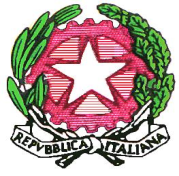 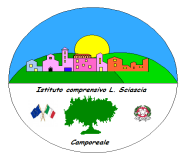 Istituto Comprensivo  “Leonardo Sciascia” di CamporealeCon sezioni staccate in Grisì e RoccamenaC.M. PAIC840008 –  C.F. 80048770822  Via Centro Nuovo s.n.c. 90043 Camporeale (Pa)  Tel/Fax  0924-37397   paic840008@istruzione.it ;  icleonardosciascia.edu.it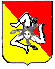 per la famiglia:PadreMadre(nome)( posizione)per l’equipe riabilitativa eNeurops. Infantile ASL el’assistenza educativa:Psicologo ASL. Ass. Sociale ASL Ass. Sociale ComuneAss. all’Autonomia e alla ComunicazioneiEquipe Riabilitativa(nome)( qualifica ed ente di appartenenza)per il team docente:(nome) (incarico)